Protocole de Madrid concernant l’enregistrement international des marquesModification des montants de la taxe individuelle : République de CoréeConformément à la règle 35.2)d) du règlement d’exécution du Protocole de Madrid, le Directeur général de l’Organisation Mondiale de la Propriété Intellectuelle (OMPI) a établi les nouveaux montants suivants, en francs suisses, de la taxe individuelle qui doit être payée lorsque la République de Corée est désignée dans une demande internationale, dans le cadre d’une désignation postérieure à un enregistrement international et à l’égard du renouvellement d’un enregistrement international dans lequel la République de Corée a été désignée : Cette modification prendra effet le 19 juin 2020.  Par conséquent, ces montants devront être payés lorsque la République de Coréea)	est désignée dans une demande internationale qui est reçue par l’Office d’origine à cette date ou postérieurement;  oub)	fait l’objet d’une désignation postérieure qui est reçue par l’Office de la partie contractante du titulaire à cette date ou postérieurement, ou est présentée directement au Bureau international de l’OMPI à cette date ou postérieurement;  ouc)	a été désignée dans un enregistrement international dont le renouvellement est effectué à cette date ou postérieurement.Le 19 mai 2020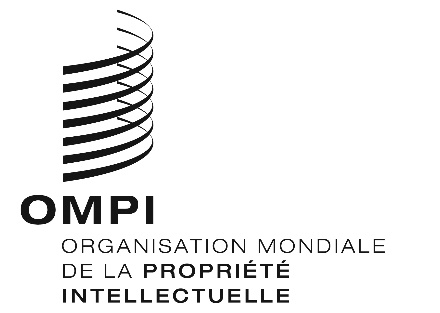 AVIS N° 39/2020AVIS N° 39/2020AVIS N° 39/2020RUBRIQUESRUBRIQUESMontants(en francs suisses)Demande ou désignation postérieurepour chaque classe de produits ou services224Renouvellementpour chaque classe de produits ou services256